 无锡金茂商业中等专业学校2022级航空服务专业人才培养方案一、专业名称专业名称:航空服务专业(专业代码：700402)二、入学要求与基本学制（全部统一填写如下）入学要求：初中毕业生或具有同等学历者基本学制：3年三、培养目标1、通用目标：本专业培养学生德、智、体、美、劳全面发展，具有良好的职业道德和职业素养，较强的服务意识与公关、协调及灵活应变能力，能为旅客提供高质量的服务。2、职业目标：本专业坚持立德树人，面向航空公司、机场以及航空运输地面服务代理、星级酒店、等企业单位，培养在航空服务第一线从事空中乘务、民航安全检查、空港地面服务等工作以及酒店前厅服务岗位，德智体美全面发展的高素质劳动者和技能型人才。四、职业（岗位）面向、职业资格及继续学习专业    1、此项填写如下五、综合素质及职业能力（一）综合素质(1)具有良好的道德品质、职业素养和社会交往能力; (2)具有人文和科学素养，良好的职业道德和积极的生活态度;(3)具有吃苦耐劳、积极进取、勇于创新的精神和敬业爱岗的工作态度; (4)具有团队合作精神和服务意识; (5)具有继续学习的兴趣与能力，奠定终身学习和职业生涯发展的基础。（二）职业能力1.行业通用能力：（1）具有服务接待能力，掌握酒店或航空公司服务的基本原则、程序和方法；具备酒店或航空公司服务的基本技能和技巧。（2）具备一定的基层管理能力。具有人际沟通能力，具备良好的语言和书面表达能力。（3）具备良好的沟通能力，能够熟练运用普通话、外语对客服务；能够恰当处理旅客与我关系和日常的人际关系。具有营销策划能力，具备一定的营销意识。2.职业特定能力：（1）空中乘务  了解客舱乘务员的岗位职责和服务程序，掌握客舱服务技能、要求、以及医疗急救常识和应急操作，掌握国内和国际旅客运输业务的基础知识， 熟悉空中服务各个阶段的基本操作和特殊情况处置原则和方法。（2）民航安全检查方向   熟练识别和处置各种真伪乘机证件。掌握对旅客人身进行仪器和手工检查的操作技能。熟悉对各类物品进行仪器和手工检查，并处置违禁物品的操作技能。熟练使用安全门、手探、爆炸物品探测仪及 X 射线机等设备。（3）空港地面服务   掌握离港和货物运输等系统的操作，熟悉国内、国际客票票面，熟悉乘机手续、候机楼服务、行李运输的常规操作及特殊旅客操作。掌握航班、旅客运输不正常及特殊情况的处理。掌握不同机型配载平衡的方法。掌握货物的托运、接收、到达、交付，以及客户服务流程。掌握货物待运、空港货物的常规操作，以及特殊情况的处理。3. 跨行业职业能力：（1）具有适应岗位变化的能力，该专业毕业生也能从事旅游管理、酒店管理、物流管理等工作（2）具有创新和创业的基础能力六、课程结构及教学时间分配表（一）课程结构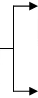 （二）教学时间分配表七、教学进程安排无锡金茂商业中等专业学校航空服务专业教学进程安排注：1.总学时为3164。（总课时=公共基础课程小计学时+专业平台课程小计+专业核心课程小计+专业拓展课程小计+岗位实习+其他教育活动小计+军训入学教育+劳动教育）。2.其中公共基础课程学时1054，占比33.3%(公共基础课程小计学时/总学时,公共基础课程小计要大于1000，占比约为总学时的1/3)；专业技能课（专业平台课程、专业核心课程、专业拓展课程、岗位实习）为课时，占比61%；实践教学课时（含专业课程的实操课时合计、实训周课时、岗位实习、军训、专业认识与入学教育、劳动教育）总课时，占比为50.7%。（实践教学占比应该大于50%，约55%）。3.其中其他教育活动另含：①第一学期在开学前另加1周军训（含专业认识与入学教育），30学时（实践），1学分。②劳动教育2周（在三年计划中完成），60学时（含理论和实践），2学分。4.总学分169。学分计算办法：第1至第5学期每学期18学时计1学分；专业实践教学周1周计1学分；岗位实习 1 周计 1 学分；军训（含专业认识与入学教育）、毕业考核、毕业教育、劳动教育每1周计1 学分。八、主要专业课程教学要求（一）主要专业课程和教学要求（二）主要专业课程学期成绩考核标准：1、考核由过程性考核（50%）与期末考试考核（50%）组成；2、其中过程性考核由：平时表现（课堂表现、出勤、课后作业、实训课程作品等）占总分值的30%，期中考试占20%组成；3、期中考试、期末考试根据课程的性质和实际开课情况采用：理论课程进行卷面成绩考核，实训课程进行实训操作出成品（作品）打分考核。4、根据学生的学期成绩，不及格学生在下一学期开学初一个月内由教学部组织、教务处监督进行补考，补考成绩合格一律按60分记录。九、专业教师基本要求1.专任专业教师与在籍学生之比是1:20，兼职教师占专业教师比例为10%。 2.90%以上的专任专业教师应具有相关专业本科以上学历；3年以上专任专业教师，应达到《江苏省中等职业学校“双师型”教师非教师系列专业技术证书目录(试行)》（2012.12）中规定的职业资格或专业技术职称要求，如有经验的空中乘务等参与教学活动等。3.专业教师具有良好的师德修养、专业能力，能够开展理实一体化教学，具有信息化教学能力。专任专业教师普遍参加教研工作、教学改革课题研究、教学竞赛、技能竞赛等活动。平均每两年到企业实践不少于2个月。兼职教师须经过教学能力专项培训，并取得合格证书，每学期承担不少于30学时的教学任务。十、实训（实验）基本条件按航空服务要求，建立与本专业实习实训的需要相一致，具有航空环境的校内实训基地（见下表）；校外实训基地原则上应为校企合作的航空公司。按每班40名学生为基准，校内实训（实验）教学功能室配置如下：编制说明：1.本方案依据《教育部关于职业院校专业人才培养方案制订与实施工作的指导意见》（教职成〔2019〕13号）、《省政府办公厅转发省教育厅<关于进一步提高职业教育教学质量的意见>的通知》（苏政办发[2012]194号）和《省教育厅关于制定中等职业教育和五年制高等职业教育人才培养方案的指导意见》（苏教职[2012]36号）编制。2.本方案充分体现构建以能力为本位、以职业实践为主线、以项目课程为主体的模块化专业课程体系的课程改革理念，并突出以下几点：（1）主动对接经济社会发展需求。围绕经济社会发展和职业岗位能力要求，确定专业培养目标、课程设置和教学内容，推进专业与产业对接、课程内容与职业标准对接、教学过程与生产过程对接、学历证书与职业资格证书对接、职业教育与终身学习对接。（2）服务学生全面发展。尊重学生特点，发展学生潜能，强化学生综合素质和关键能力培养，促进学生德、智、体、美全面发展，满足学生阶段发展需要，奠定学生终身发展的良好基础。（3）注重中高等职业教育课程衔接。统筹安排公共基础、专业理论和专业实践课程，科学编排课程顺序，精心选择课程内容，强化与后续高等职业教育课程衔接。（4）坚持理论与实践的有机结合。注重学思结合、知行统一，坚持“做中学、做中教”，加强理论课程与实践课程的整合融合，开展项目教学、场景教学、主题教学和岗位教学，强化学生实践能力和职业技能培养。3.中等职业学校依据本方案制定实施性人才培养方案。（1）落实“2.5+0.5”人才培养模式，学生校内学习5个学期，校外顶岗实习不超过1学期。每学年为52周，其中教学时间40周（含复习考试），假期12周。第1至第5学期，每学期教学周18周，机动、考试各1周，按26-29学时每周计算；第6学期岗位实习18周。（2）第1～5学期集中安排整周教学周，如德育、体育、艺术和计算机应用基础等课时不足省教育厅规定的最低要求时，各校可结合实际情况予以补足。专门化方向职业（岗位）职业资格要求继续学习专业继续学习专业航空服务民航空中乘务员空中乘务职业技能证书（初级）高职：空中乘务旅游管理本科：航空服务艺术与管理旅游管理航空服务空港地面机场安检员空中乘务职业技能证书（初级）高职：空中乘务旅游管理本科：航空服务艺术与管理旅游管理航空服务空港地面贵宾服务空中乘务职业技能证书（初级）高职：空中乘务旅游管理本科：航空服务艺术与管理旅游管理航空服务空港地面民航客运员空中乘务职业技能证书（初级）高职：空中乘务旅游管理本科：航空服务艺术与管理旅游管理内容一二三四五六课时比课时比课时比课时比课时比课时比课时比入学教育（军训）1公共基础课程专业技能课程岗位实习其他其他合计劳动、公共假期11111课时数（学时）105413965401801803170理论教学周17181818180占比数（%）33.244175.75.7100专业技能训练000000学分数学分数学分数学分数学分数学分数学分数岗位实习19公共基础课程专业技能课程顶岗实习其他合计合计考试安排周11111学分数6481186169169总计202020202020占比数（%）37.847.910.63.5100100课程类别序号课程名称课程名称课程名称学时数学时数学时数学时数课程教学各学期周学时课程教学各学期周学时课程教学各学期周学时课程教学各学期周学时课程教学各学期周学时课程教学各学期周学时课程教学各学期周学时课程教学各学期周学时课程教学各学期周学时课程教学各学期周学时课程教学各学期周学时课程教学各学期周学时课程类别序号课程名称课程名称课程名称总学时学分理论学时实操学时一一二二三三四四五五六六课程类别序号课程名称课程名称课程名称总学时学分理论学时实操学时18周18周18周18周18 周 18 周 18周18周18周18周18+2周18+2周课程类别序号课程名称课程名称课程名称总学时学分理论学时实操学时16周2周16周2周16周2周15周3周9周9周18周2周公共基础课程1德育课必修职业生涯规划3223202公共基础课程1德育课必修职业道德与法律3223202公共基础课程1德育课必修经济政治与社会3223202公共基础课程1德育课必修哲学与人生3223202公共基础课程1德育课限选心理健康522520122公共基础课程1德育课限选就业指导522520122公共基础课程2文         化        课必修语文2061420604432公共基础课程3文         化        课必修数学158915803322公共基础课程4文         化        课必修英语158915803322公共基础课程5文         化        课必修计算机应用基础（6+X课程）96696033公共基础课程6文         化        课必修体育与健康14491440222222公共基础课程7文         化        课必修历史64464022公共基础课程8文         化        课限选公共艺术4834801公共基础课程9文         化        课限选普通话4834802公共基础课程小  计小  计小  计小  计1054641054020201110104专业技能课程10专业         平台      课程民航服务礼仪民航服务礼仪643 20404专业技能课程11专业         平台      课程民航概论民航概论644 6404专业技能课程12专业         平台      课程旅游概论旅游概论644 6404专业技能课程13专业         平台      课程形体训练形体训练945 0942专业技能课程14专业         平台      课程形象设计形象设计644 0324专业技能课程15专业         平台      课程民航服务心理民航服务心理302 0302专业技能课程16专业         平台      课程民航法律法规民航法律法规181 0182专业技能课程17专业         平台      课程民航运输地理民航运输地理181 0184专业技能课程小  计小  计小  计小  计4162414823210448专业技能课程18专业                    核心      课程医疗急救医疗急救644 14504专业技能课程19专业                    核心      课程民航餐饮服务民航餐饮服务644 6404专业技能课程20专业                    核心      课程客舱服务与管理客舱服务与管理644 14504专业技能课程21专业                    核心      课程客舱安全与应急处置客舱安全与应急处置362 14504专业技能课程22专业                    核心      课程安检基础安检基础644 20404专业技能课程23专业                    核心      课程地面服务与管理地面服务与管理603 20404专业技能课程专业                    核心      课程播音与沟通技巧播音与沟通技巧322 0182专业技能课程24专业                    核心      课程民航旅客运输民航旅客运输362 16204专业技能课程专业                    核心      课程航空服务专业综合航空服务专业综合543 5406专业技能课程25综合实训综合实训（一）综合实训（一）5630562周专业技能课程26综合实训综合实训（二）综合实训（二）845 0843周专业技能课程27综合实训空中乘务技能实训空中乘务技能实训25214 641889周专业技能课程小  计小  计小  计小  计86650 2805966122周43周149周专业技能课程28专业拓展课程机场运营与管理机场运营与管理3023002专业技能课程29专业拓展课程民航售票员民航售票员54314406专业技能课程专业拓展课程茶艺基础茶艺基础30210202专业技能课程小计小计小计小计114754604专业技能课程岗位实习岗位实习岗位实习岗位实习54018054018周其他教育活动军训军训军训军训3010301周其他教育活动专业教育专业教育专业教育专业教育3010601周其他教育活动6+X6+X6+X6+X6020602周其他教育活动毕业考核毕业考核毕业考核毕业考核3010301周其他教育活动毕业教育毕业教育毕业教育毕业教育3010301周其他教育活动小  计小  计小  计小  计18060180总     计总     计总     计总     计总     计317016915361608302周302周272周263周249周18周2周课程名称（课时）主要内容能力要求民航概论（64）（1）介绍航空的基本知识,包括飞行器的分类、飞行环境等基本概念（2）学习流体运动的基本规律,飞机空气动力学基础,介绍飞行器的可靠性、稳定性、操纵性等飞行原理
（3）了解飞行仪表,导航和自动控制为主的飞行机载设备（4）了解航空材料和飞机主要构造,熟悉机场及地面保障系统。（1）了解航空服务和管理的基本概念和基本原理（2）了解民用航空器制造以及配套设备，工作原理及飞机的发展概况和目前发展水平（3）了解机场和空中交通管理与运作概况（4）掌握了解航空运输等一些法规（5）熟悉民航情况、了解民航基本知识，树立民航的总体观念。民航服务心理学 （30）（1）民航服务心理学概论（2）民航服务中的旅客心理（3）民航服务中的货主心理（4）民航服务人员的心理（5）服务中的特殊心理学问题能辨别有效的沟通方式（2）能通过分析、判断各类旅客和客户的心理特点，采用相应的服务技巧和沟通方式（3）能有效地管理情绪，解决民航服务中的冲突民航法律法规（18）航空运输合同航空运输合同的主体、客体和内容航空器对地面第三人损害的赔偿责任航空保险民用航空安全的刑法保障（1）初步了解和掌握国际民用航空三大法律体系、中国民用航空法律体系以及与民用航空运输相关的一系列法律规范（2）使学生在掌握民用航空法律法规基本知识的基础上，能够在一定程度上把握民用航空法律法规的最新发展和未来趋势（3）培养学生树立明确的法制观念、提高学生依法参与治理民航的意识和能力。民航运输地理（18）（1）航空运输地理概论（2）航空运输经济分析（3）中国航空运输资源地理分布（4）中国航空旅游地理（5）国际航协世界航空区划和主要航线（1）了解世界地理基本信息（2）掌握事世界主要国家、中国地理位置、地理特征和区位优势（3）了解主要飞行航线经过城市的地标、经济情况、风土人情；播音与沟通技巧（18）（1）空乘服务沟通与播音技巧概述（2）客舱服务语言基础与训练（3）客舱播音表达专项训练（4）客舱沟通专项技能训练（5）空中服务沟通与播音综合技能训练	（1）提高空中乘务人员的广播质量。（2）使空中乘务人员能更加牢固的掌握播音要点。（3）提高空中乘务人员的播音水平，在航班的播报过程中，需要提升与乘客之间的 “交流感”（4）激发空中乘务人员对广播的兴趣。民航服务礼仪（64）（1）礼仪的基础知识（2）乘务员容妆的塑造（3）乘务员的职业形象（4）乘务员的姿态（5）面试指导（6）日常礼仪（7）宗教礼仪	以中华传统文化和美学、生理学、心理学理论为基础，旨在帮助学习者深刻理解民航精神的内涵及特殊服务行业礼仪规范要求，强化服务意识，完善和提升良好的气质修养及优雅的职业礼仪，规范的职业化妆、职业制服穿戴、言行举止仪态、文明礼貌用语、面试技巧、商务礼仪及日常文明礼貌行为规范形体训练（94）（1）了解社交礼仪的基本常识（2）能理解并贯彻民航服务礼仪原则（3）能按民航各服务岗位的要求，规范自己的仪容仪表和言谈举止（4）能掌握宗教礼仪知识和少数民族礼仪知识，掌握主要客源国的涉外礼仪知识（5）在形体训练中掌握身体各部分的名称（6）能按民航服务岗位的要求，展现自己优美的体态（7）掌握形体训练的基本方法	（1）了解服务礼仪在民用航空中的重要性（2）能够按照乘务员岗位标准化妆、束发（3）能够按照空中乘务员岗位标准穿着制服、佩戴丝巾、领带及饰物（4）能够遵循公共礼仪原则（5）能够使用引导手势礼仪规范（6）能够使用乘务员岗位标准的工作岗位仪态动作客舱服务与管理（64）（1）客舱服务与管理概述（2）客舱乘务员概述（3）客舱乘务员与航空安全员岗位职责（4）客舱服务设备与客舱环境（5）飞行阶段工作标准（6）特殊旅客服务规范与细微服务（7）客舱服务管理（8）特殊飞行注意事项（1）了解乘务员的工作流程（飞行前准备、起飞前项目检查、迎送客、客舱安全演示及检查），掌握工作中的基本规范（2）可以妥善处理乘务员与旅客、乘务员间、旅客间、特殊旅客的问题（3）掌握客舱服务标准化操作程序（4）具备较强的责任心、服务意识和团队协作精神客舱应急处置（64）（1）从人-机-环境系统的高度,讲述飞机座舱的外部环境条件、内部环境的安全要求及其相关的航空安全知识,包括在飞机出现安全故障、遇到恶劣气候、恐怖袭击、劫机及出现传染性疾病等各种情况下的应对（2）介绍座舱内各种应急设备的种类、组成、作用、使用,概述紧急情况下应急处置的基本原则、程序及处置方法等。为空中乘务员的业务培训打下理论基础	（1）掌握飞行前应急设备的检查、使用方法和注意事项（2）掌握紧急情况下舱门开启、关闭和应急出口程序（3）掌握客舱火警处置程序和方法；掌握客舱释压处置程序和方法（4）掌握陆地、水上应急撤离程序；掌握危险品处置程序安检基础（60）（1）按照分工对航空器驾驶舱和客舱实施安保检查（2）根据安全保卫工作需要查验旅客及机组成员以外的工作人员的登机凭证（3）制止未经授权的人员或物品进入驾驶舱或舱（4）对扰乱航空器内秩序或妨碍机组成员履行职责且不听劝阻的，采取必要的管束措施或在起飞前、降落后要求其离机（5）对严重危害飞行安全的行为，采取必要的措施；（6）实施运输携带武器人员、押解犯罪嫌疑人、遣返人员等任务的飞行中安保措施； 	（1）能掌握民航安全检查的理论与实操（2）能按规定程序实施安全检查（3）能对民用航空器实施监护（4）能与有关人员办理交接手续、填写记录（5）能进行飞机的清舱和隔离区的清场（6）能按要求进行班前准备和实施交接班并撰写工作情况报告（7）能对安检勤务工作中出现的各种常见情况进行处置并解答问题（8）掌握安检的流程以及检查要求。地面服务与管理（60）(1)	机场概述、机场的构成及功能(2)	机场候机楼管理及流程(3)	机场值机服务(4)	机场安全检查服务(5)	机场候机服务(6)	机场商业服务	(1)熟悉行李检查、行李处理、售票、旅客上下飞机、中转旅客处理的流程。（2）熟悉旅客、行李、货物和邮件的地面服务（3）为旅客办理乘机手续、收运和交付行李等业务。民航旅客运输（36）（1）民用航空运输的常识（2）航空国内旅客运价（3）国内客运销售（4）航空国内旅客运输服务（5）行李运输（6）航空运输过程中的责任与赔偿（7）国际航空旅客运输（1）掌握民航旅客运输的基本概念；民航旅客运送的相关要求；行李运输的相关知识。（2）理解客票填开；客票各种特殊情况的处理。（3）了解民航旅客运送的有关规定医疗急救（64）（1）掌握人体各系统的基本结构、生理功能，常见疾病及各种急症的临床表现（2）能快速判断和现场急救；掌握测量体温、脉搏、呼吸、血压的技能（3）掌握氧疗、心肺复苏、止血、包扎、骨折固定、搬运的技能	（1）学生能掌握机上应急医疗与急救知识,并学会应急医疗处置的方法（2）运用急救知识及技能培养学生以第一救护人的身份在紧急情况下迅速评估、正确决策和果断实施的综合急救能力从而提高抢救成功率,减少伤残率的发生（3）达到职业标准的相关要求,并在此基础上达成以下职业素养和职业能力目标。旅游概论（64）（1）学习旅游的基本知识，主要内容包括认识旅游、旅游者、旅游资源、旅游业、旅游产品、旅游市场、旅游业可持续发展等（2）中国的地理概况（3）山地景观、水域风光、生物景观、气象气候景观、历史古迹与建筑、宗教文化、民俗风情及文化艺术旅游资源（4）旅游资源的开发、保护与旅游业可持续发展（5）我国的旅游区划（1）解旅游的产生和发展（2）理解旅游及旅游业的基本概念（3）了解各地风俗习惯（4）了解各地的旅游资源，并能进行简单介绍（5）使学生初步了解旅游业在我国政治、经济、社会中的作用和地位（6）激发学生对旅游事业的热爱和爱国热情（7）培养学生良好的服务意识茶艺基础（30）（1）职业道德基本知识茶文化基础知识茶叶知识茶具知识品茗用水茶艺基本知识科学饮茶茶叶标准与茶艺馆卫生知识法律、法规知识泡茶要素泡水的选择茶具的选择（4）学会品茗空中乘务技能训练（252）安全保障（应急设备检查、安全演示、安全检查、舱门操作）应急处置（颠簸、释压、失火）应急医疗处置机上服务（旅客登记前准备、迎客登机、空中服务）语言应用（中英文广播）能够对客舱安全具备自我保护意识能够对旅客提供登机阶段的指引、正确安放行李的引导以及空中飞行阶段经济舱旅客的餐食和饮料服务进行校验具备客舱餐饮服务英语会话能力，具备运用中英文进行欢迎词、致谢、颠簸内容的客舱广播能力能够识别机上应急设备标识以及中英文名称以及不同机型（B737/A320）舱门的构造。教学功能室主要设备名称数量（台/套）旅客安全检查实训室多媒体教学系统1旅客安全检查实训室验证台4旅客安全检查实训室居民身份证识别器4旅客安全检查实训室X 射线检测仪4旅客安全检查实训室开箱（包）台20旅客安全检查实训室液态物品检查仪2旅客安全检查实训室手持金属探测器40旅客安全检查实训室金属探测门40旅客安全检查实训室餐盘20形体训练实训室多媒体教学系统1形体训练实训室更衣柜若干形体训练实训室把杆若干形体训练实训室全身镜若干医疗急救实训室 多媒体教学系统1医疗急救实训室 展板若干医疗急救实训室 心肺复苏模拟人（成人）6医疗急救实训室 模拟人（成人半身）4医疗急救实训室 模拟人（幼儿全身）4医疗急救实训室 模拟人床垫6医疗急救实训室 医疗急救箱2医疗急救实训室 担架（机上用）2医疗急救实训室 手提式氧气瓶（面罩）4医疗急救实训室 毛毯若干医疗急救实训室 枕头若干医疗急救实训室 小推车（医用）若干医疗急救实训室 血压计，听诊器20医疗急救实训室 血压计（机上用）20医疗急救实训室 外伤包扎，固定消毒等48化妆实训室多媒体教学系统1化妆实训室活动白板1化妆实训室摄像机1化妆实训室化妆台桌椅40化妆实训室化妆示范台1化妆实训室背景幕布1化妆实训室拍摄灯光1化妆实训室全身镜1化妆实训室洗脸池8